INDICAÇÃO Nº 01261/2013Sugere ao Poder Executivo Municipal a limpeza e roçamento da área pública localizada na Rua Araraquara – Santa Rosa I.Excelentíssimo Senhor Prefeito Municipal, Nos termos do Art. 108 do Regimento Interno desta Casa de Leis, dirijo-me a Vossa Excelência para sugerir que, por intermédio do Setor competente, sejam realizadas a limpeza e roçamento da área pública localizada na Rua Araraquara – Santa Rosa I.Justificativa:	Munícipes procuraram este vereador solicitando a intermediação para que a área supracitada receba os serviços solicitados, pois a referida é uma área pública e defronte a mesma residem diversos moradores que estão preocupados com a situação, pois diariamente encontram animais peçonhentos. A situação também gera insegurança nos munícipes residentes próximos a área devido a altura do mato poder servir de abrigo para criminosos agirem em momento oportuno.   	Necessita com URGÊNCIA da realização dos serviços solicitados.          Plenário “Dr. Tancredo Neves”, em 19 de fevereiro de 2.013.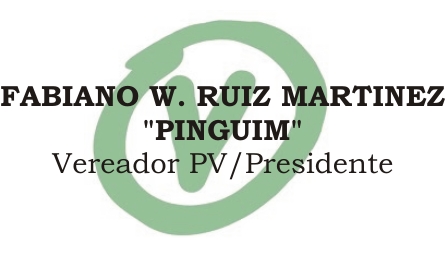 